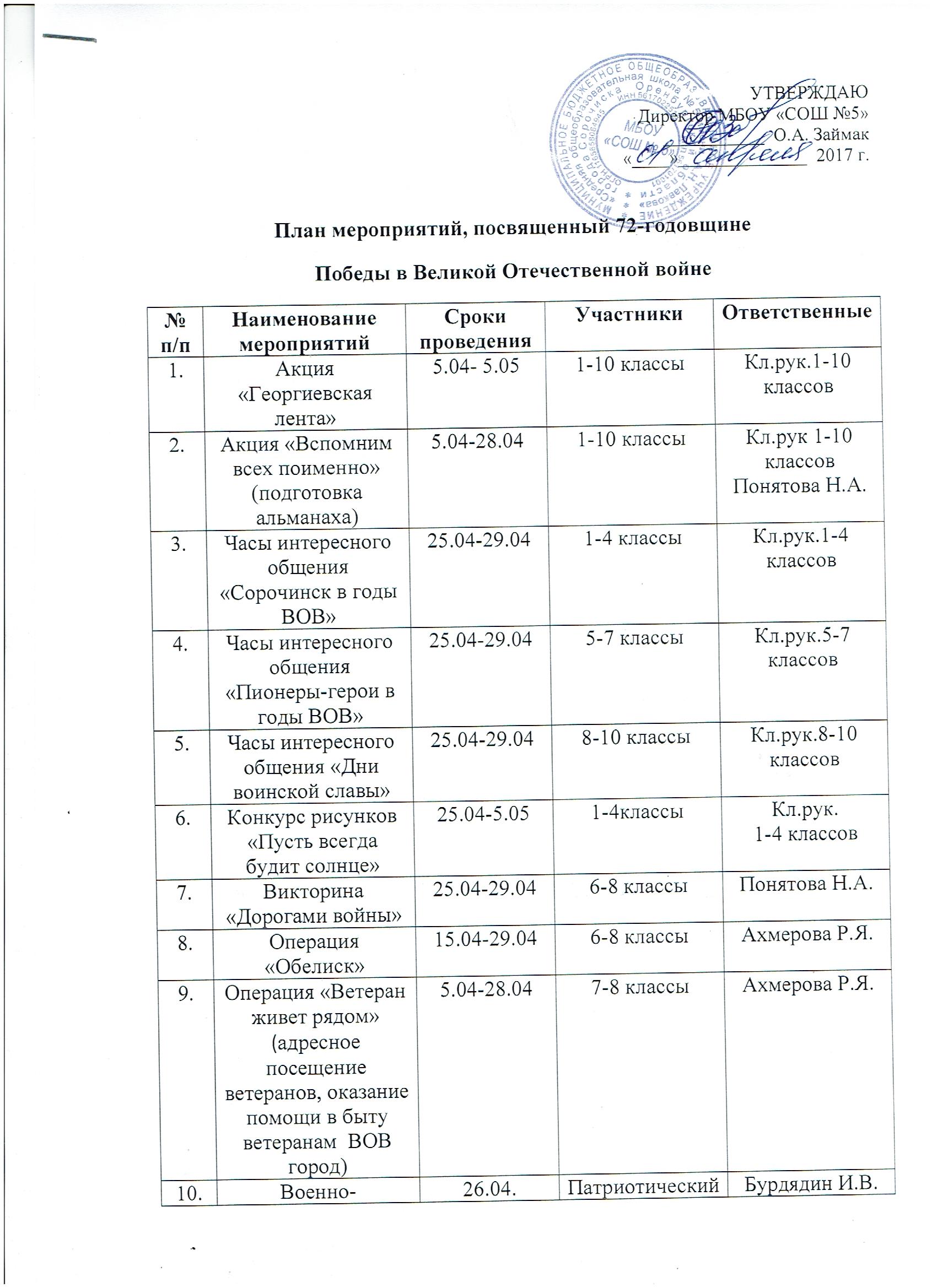 10.Военно- патриотическая игра «Зарница»26.04.Патриотическийклуб «Гвардеец» Бурдядин И.В.11.Посещение музея «Память»27.043б классАгаркова О.В.12.Посадка аллеи ,посвященная 72 –годовщине Победы ВОВ28.04ЮнармейцыПотапова О.В.Агаркова О.В.13.«Вальс Победы»5.05.7а,7б,8а,8б,10 классыМамаева Е.В.Ахмерова Р.Я.Кл.рук. 14.Акция «Бессмертный полк»8.051-10классыКл.рук. 1-10 классовПонятова Н.А.15.«Парад Победы»9.051-10 классыК.рук.1-10 классов